Non-Motorised Transport Strategy Template United Nations Environment ProgrammeInstitute for Transportation and Development PolicyContents1.	Introduction	32.	Emerging urban mobility challenges	33.	Assessment of walking & cycling environment	53.1	Footpaths	53.2	Cycle facilities	73.3	Pedestrian crossings	73.4	Parking management	83.5	Street lighting	93.6	Storm water management	104.	Road safety	115.	Assessment of the institutional & legal framework	125.1	Institutional structure	125.2	Policies and legislation	135.3	Import tariffs	146.	Assessment of design standards & highway code	146.1	Assessment of design standards & highway code	146.2	Land use regulations	147.	Guiding principles for the NMT Strategy	157.1	Safety	157.2	Universal access	177.3	Equity & social justice	177.4	Collaboration	177.5	Environmental sustainability	177.6	Accountability & transparency	178.	Vision and goals	189.	NMT initiatives	199.1	Pedestrian network	199.2	Bicycle network	229.3	Greenway network	239.4	Child mobility & health	239.5	Street lighting	249.6	Intersection improvements	249.7	Bicycle sharing	269.8	Review of street design standards	289.9	Parking management	289.10	Vendor management	309.11	Communications and outreach	319.12	Review of building control & planning regulations	329.13	Audits of on-going road projects	349.14	Trade policies	3510.	Implementing the NMT Strategy	3510.1	Institutional framework	3510.2	Planning	3810.3	Funding	3810.4	Monitoring & evaluation	3911.	Action plan	112.	Appendix: Street design standards	113.	Appendix: Street design checklist	1514.	Stakeholder engagement	16Version 2.0DefinitionsAccessibility: Facilities offered to people to reach social and economic opportunities, measured in terms of the time, money, comfort, and safety that is associated with reaching such opportunities.Average trip length: The average distance covered by a transport mode for a trip, measured in kilometres.Bus rapid transit (BRT): High quality bus-based mass transit system that delivers fast, comfortable, reliable, and cost-effective urban mobility through the provision of segregated right-of-way infrastructure, rapid and frequent operations, and excellence in marketing and customer service.Complete streets: Streets that are designed for all users, including pedestrians, cyclists, public transport passengers, and personal motor vehicles, including all modes of mobility as well as street vending, trees, street furniture, and other elements.Greenway: A waterway or strip of land with exclusive facilities for cycling and walking.Mobility: Conditions under which an individual is capable to move in the urban environment.Mode share: The share of total trips carried out by a particular mode of urban transport, including walking, cycling, bus, paratransit, rail, two-wheeler, or car.Non-motorised transport (NMT): Human-powered transport such as walking and cycling.Nationally Determined Contribution (NDC): National pledges to reduce greenhouse gas emissions per the provisions of the 2015 United Nations Framework Convention on Climate Change Conference of the Parties in Paris.On-street parking: The space occupied by vehicles to park along the edge of the street.Paratransit: Service operated by the private sector on a shared or per seat basis along informally organised routes with intermediate stops. The service may or may not have a predefined fare structure. Public transport (PT): Shared passenger vehicles that are publicly available for multiple users. In this document, the term “public transport” is used to refer to paratransit and formal road-based public transport services.Parking management: Pricing, enforcement, and other mechanisms used to guide parking operations to ensure the efficient use of street space.Right-of-way (ROW): The width of the road, taken from the compound wall/property edge on one side of the road to the compound wall/property edge on the other side of the road.School zone: All streets and greenways within a 200 m radius of a school.Sustainable transport modes: The following modes are categorized as “sustainable modes” of urban transport because when compared with personal motor vehicles, they consume the least amount of road space and fuel per person-km and also entail lower infrastructure costs: walking, cycling, and public transport (including a regular bus service as well as BRT systems).Traffic calming: Traffic calming measures ensure pedestrian safety by reducing speed and potentially also the volume of motor vehicles. Traffic calming slows down vehicles through vertical displacement, horizontal displacement, real or perceived narrowing of carriageway, material/colour changes that signal conflict points, or the complete closure of a street.Vehicle kilometres travelled (VKT): Vehicle kilometres travelled by all the personal motor vehicles (in a city) in one day.AbbreviationsTable 1: AbbreviationsIntroductionNon-motorised transport (NMT) offers basic mobility, affordable transport, access to public transport, and health benefits. Improving the convenience, comfort, and safety of walking and cycling reduces the demand for travel by personal motor vehicles, helping to alleviate the critical traffic challenges facing many cities. Despite a high level of reliance on NMT, many streets in cities in [COUNTRY] are not designed for people to walk or cycle. As many cities around the globe have realised, street designs that focus on vehicle movement rather than mobility for people undermine quality of life and the character of public spaces. Urgent steps are needed to ensure more equitable allocation of road space by focusing on walking, cycling, and public transport in the planning, design, construction and management of transport systems.Toward this end, the [TRANSPORT MINISTRY] has developed an NMT Strategy to guide the implementation of high quality non-motorised transport systems in [COUNTRY]. The aim of the NMT Strategy is to achieve improved access through sustainable transport modes including walking, cycling, and public transport. The NMT Strategy for [COUNTRY] is consistent with [PLAN 1], which envision [DETAIL] in line with the United Nation’s Decade of Action for Road Safety, which declared a goal of reducing road fatalities by 50 percent by 2020.The NMT Strategy has been developed following extensive consultations including stakeholder meetings, capacity building workshops, and an online survey. Successful implementation of the NMT Strategy will be determined by the joint efforts of concerned stakeholders to develop a transport system that provides safe, equitable access for all road users.Emerging urban mobility challenges[BACKGROUND ON URBANISATION TRENDS AND URBAN MOBILITY: URBAN POPULATION GROWTH, CITY MODE SPLITS, SITUATIONAL ANALYSIS OF THE CITY]Assessment of walking & cycling environmentKey to developing an effective non-motorised transport (NMT) strategy is having an in-depth understanding of the existing walking and cycling environment, and the extent to which it provides safe, convenient access for NMT users.FootpathsFootpaths are multifunctional spaces that typically include space for walking, street furniture, street lighting, utility boxes, and green infrastructure. Accessible and convenient footpaths should enable continuous and unobstructed mobility even during peak hours. This is best achieved when footpaths include a designated space free of fixed objects, major gaps or deformities. This usable space is referred to as the clear width, to be contrasted with the total footpath width from the building frontage to the kerbside. Streets should be designed with a minimum clear width of 2 m so that two wheelchairs can pass each other.Cycle facilities[OBSERVATION OF THE PRESENT STATE OF THE CYCLE FACILITIES]Pedestrian crossingsPedestrians may have difficulty crossing high-speed streets in the absence of traffic signals or physical measures to reduce vehicle speeds. As crossings are a primary cause of pedestrian deaths, crossings should be made safer through traffic calming, signals, pedestrian islands, curb extensions that minimise crossing distances, and other pedestrian safety measures. This is particularly helpful to people who move at slower speeds, such as the elderly, people with disabilities and children. Intersection designs should be as self-enforcing as possible. Universal accessibility principles dictate that crossings be built so that pedestrians in wheelchairs are able to cross without any detours. This can be done through ramps to bring pedestrians from the sidewalk down to the street level crosswalk, or with raised crosswalks that remain at sidewalk level across the intersectionParking managementIncreasing number of private cars leads to traffic congestion as drivers often spend time on the road looking for a suitable parking near their destination. Cities such a Copenhagen and Tokyo have realised the adverse effects of excessive supply of parking on traffic congestion. Unregulated parking results in traffic congestion, air pollution and poor utilization of valuable space in cities. To overcome this challenges, urban areas should have developed parking policies and regulations that restrict parking within the cities and introduce time-based pricing mechanism for parking spaces. Street lighting[OBSERVATIONS OF STREET LIGHTING ON URBAN STREETS]Storm water management[OBSERVATIONS OF RAINFALL RUNOFF ROUTING SYSTEM]Building designGood quality active frontage can significantly contribute to creating a lively, and attractive public space, affecting people’s perception in terms of safety, and thus encourage more walking. To develop animated streets, it is essential to assure a wide variety of uses on the ground floor, such as workplaces, storefront shops, restaurants, residences, and services. Those activities should have a visual connection with the exterior, to also promote a better perception of safety.Cities should promote visually active frontages to promote more animated and secure streets. Road safety [DISCUSS CITY ROAD SAFETY/CARNAGE STATISTICS]Assessment of the institutional & legal frameworkInstitutional structure[DISCUSS MANAGEMENT AND COORDINATION OF AGENCIES MANAGING THE TRANSPORT SECTOR][DISCUSS INSTITUTIONAL ARRANGEMENTS AND GOVERNANCE][DISCUSS INSTITUTIONAL ROLES AND RESPONSIBILITIES]Policies and legislation[DISCUSS THE COUNTRY’S LEGISLATIVE AND POLICY CONTEXT]Import tariffs[EXPLORE TAX IMPLICATIONS]Assessment of design standards & Highway Code[REVIEW EXISTING DESIGN STANDARDS & HIGHWAY POLICIES]Land use regulations[REVIEW EXISTING POLICIES REGULATING LAND USE: DENSITIES, MIXED USES, BLOCK SIZES ETC]Guiding principles for the NMT StrategySafetyMaking non-motorised modes of transport viable and convenient requires rebalancing street space so that it caters to all modes transport. The physical design of streets and the provision of sidewalks, crossings, and other walking infrastructure is crucial to creating a high-quality walking environment. Accommodating NMT involves two basic techniques:Systematic traffic calming on smaller streets to reduce motor vehicle speeds and provide safe places for the mixing of pedestrians and other modes (shared lanes); and, Pedestrian and cycle infrastructure that is physically separated from motor vehicle traffic on larger streets, paired with traffic calming or traffic control to facilitate safe crossings. Pedestrian footpaths should provide clear space for walking, with other elements positioned in a strategic manner. These elements include paving, landscape planting, street lighting, street furniture, public facilities, underground utility access points, and other sidewalk amenities. There are also features that make streets more accessible, including curb ramps, tactile paving, and traffic signs. Similarly, dedicated cycle tracks should be provided, separate from the mixed traffic carriageway. Large streets require signalisation or traffic calming at crossings and intersections to enable pedestrians and cyclists to cross the street safely.Safe street design also aims to encourage moderate vehicle speeds. Street designs that reduce motor vehicle speeds can significantly improve pedestrian safety since the likelihood of pedestrian death in a traffic collision increases dramatically when motor vehicle speeds rise above 30 km/h. A pedestrian has a 90 per cent chance of surviving being hit by a car travelling less than 30 km/h, but only a 50 per cent chance of surviving impacts at 45 km/h.A high-quality NMT environment recognises city streets not just as spaces for the movement of vehicles but also as inter-connected spaces where people walk, talk, cycle, shop and perform the multitude of functions that are critical to the health of cities. Streets are the most valuable assets in any city and maximising their potential requires a “complete” approach to street planning and design. This can be achieved by applying a set of well-defined principles and standards that target street design, building design, and network design.Universal accessAll citizens of [COUNTRY] have the right to safe and efficient urban transport services and infrastructure. The NMT Strategy will ensure universal access in provision of urban transport infrastructure and services. Universal access is the concept of designing transport services and environments that as many people as possible can use, regardless of age or ability. Streets designed according to universal access principles accommodate assistive devices for particular groups of persons with disabilities. In order to ensure that persons with disabilities can make complete journeys, needs should be accommodated in each step of the transport chain, from origin to destination. Accessibility to transport is only as strong as its weakest link, so inclusive design must cover public passage, public transport stop and boarding, vehicle interiors, alighting, and passage to the final destination. An accessible environment has ample, well connected pedestrian facilities with unobstructed space for movement, consistent pavement surfaces, appropriately sloped ramps, and safe pedestrian crossings. Multiple elements of the streetscape must be designed in an integrated manner in order for the space to work. People with small children, people carrying heavy shopping or luggage, people with temporary accident injuries, and older people can all benefit from an inclusive transport environment.Equity & social justiceThe [COUNTRY] will ensure an equitable allocation of resources to the various urban transport modes and equitable access to efficient and safe transport services. Transport investments will prioritise modes used by lower income groups, including walking, cycling, and public transport.The Strategy also seeks to ensure gender equity by supporting the development of an integrated and safe transport system that provides access to education, work, health care, cultural, and other important activities that are crucial to women’s participation in the society. Of particular concern in the context of street design is the level of safety and security that female users experience. Inclusive designs help to improve the experiences of women and girls, making it easy to walk, cycle, or use public transport. CollaborationProvision of urban transport services and infrastructure is complex task that calls for concerted efforts and participation of all relevant stakeholders. Development and implementation of the [COUNTRY] NMT Strategy will be achieved through close collaboration among government departments, civil society, the private sector, and other partners.Environmental sustainabilityThe government will prioritise urban transport modes that minimise emissions of harmful local pollutants and greenhouse gas emissions.Accountability & transparencyService providers in urban transport infrastructure and services shall ensure the best use of available resources and account for their utilization. The NMT Strategy seeks to promote participation of all stakeholders for effective monitoring of service delivery over time. The government will encourage open access to transport data, reports, and other resources related to the NMT Strategy.Vision and goals[AN ASPIRATIONAL DESCRIPTION OF WHAT THE CITY WOULD LIKE TO ACCOMPLISH IN A GIVEN PERIOD OF TIME]Table 3: Ten-year goals for an improved NMT environment in [COUNTRY] cities.To achieve the goals listed above, the [Country] will invest in walking, cycling, and public transport, and manage private vehicle use per the following implementation targets. The Government urges local authorities and other concerned agencies to take complementary actions to realise these targets.Table 4: Implementation targets for [Country] cities.NMT initiativesPedestrian networkMajor streets in all cities and towns in [COUNTRY] need high-quality footpaths. Well-designed footpaths provide continuous space for walking. They also support other activities such as street vending and comfortable waiting space at bus stops without compromising pedestrian mobility. The success of a footpath depends on the integration of multiple elements in a coherent design. Footpaths need to be unobstructed, continuous, shaded, and well lit. Footpaths should consist of three zones.The frontage zone provides a buffer between street-side activities and the pedestrian zone and should be 0.5 to 1 m wide.The pedestrian zone offers continuous space for walking. The pedestrian zone should be clear of any obstructions, level differences, or other obstacles to pedestrian movement and should have a clear width of at least 2 m.The furniture zone provides space for landscaping, furniture, lights, bus stops, signs, and private property access ramps.In addition, footpaths should be no higher than 150 mm above the carriageway level and should have a smooth surface. Footpaths should be designed without abrupt level differences, especially at property entrances and intersections. For persons with visual impairments, tactile paving can be installed to indicate locations where vehicles and pedestrians interact. Implementation phasing will prioritise streets with large volumes of pedestrians. In addition, wide footpaths should be developed on all planned BRT corridors.Crossings and junctions are also essential components of a well-connected street network. When properly designed, crossings and junctions allow pedestrians, cyclists, and other NMT users to cross busy streets safely and conveniently. At points where pedestrians need to cross multiple lanes of traffic, it is important to reduce vehicle speeds to safe levels (e.g., below 15 km/h) or incorporate signals to stop traffic. Refuge islands should be provided whenever pedestrians need to cross more than two traffic lanes at a time. Crossings also require proper signage and road markings.Many cities have sought to increase vehicle speeds by providing grade-separated crossings. These facilities are often inaccessible to many people, including those with a disability, and increase pedestrian travel distances and times. While grade separation may be warranted along stretches with a highway typology, at-grade crossings are more appropriate when a highway interacts with urban environment with heavy pedestrian activity and other roadside activities. At crossing points where multiple vehicle users interact, it is important to reduce vehicle speeds to safe levels.The provision of shade protects pedestrian from exposure to the sun and makes walking a more enjoyable experience. Shade can be provided with trees, awnings, or arcades built into the building line to maintain cooler temperatures for walking. The existing trees should be preserved during road expansion projects. Further, all road infrastructure projects should incorporate provisions for new street trees and landscaping throughout the corridor.Bicycle networkTo enhance safety of cyclists and attract new users, [COUNTRY] cities and towns should plan for networks of dedicated cycle tracks with safe and user-friendly and convenient infrastructure. Such a network should include cycle tracks along key urban corridors and major streets with two or more lanes of traffic in each direction. Cycle tracks require physical separation from the carriageway—painted lanes and “sharrows” are not sufficient to provide a safe cycling environment. Cycle tracks track should have sufficient clear width for cycle movement (i.e., at least 2 m), a smooth surface material (concrete or asphalt, but not paver blocks), shade from trees, an elevation above the carriageway, smooth transitions where level differences are present, and a buffer between the track and carriageway. Wider cycle tracks are needed to accommodate two-way movement. Cycle tracks should incorporate proper signage and road markings.On smaller streets, separate cycle tracks may not be needed. Instead, traffic calming in the form of speed bumps, chicanes, and other elements can help to reduce motor vehicle speeds, making it easier for cyclists and vehicles to travel together.Greenway networkTo supplement walking and cycling improvements on city streets, open spaces in the city can be developed as NMT corridors that support commuting as well as recreational uses. The term “greenway” is used to describe walkways and cycle paths that utilise an independent ROW, such as in a park or water body. In this way, greenways can provide safe, convenient connectivity to important destinations, such as schools, colleges, and markets. Waterways can be cleaned through interception sewers and the removal of encroachments. Greenways should incorporate universally accessible walkways and dedicated cycle tracks, both of which should offer ample width for two-way movement and should be integrated into NMT networks along adjacent streets. Child mobility & healthGlobally, road traffic injury is currently the leading cause of death for children and young adults. Specific efforts are needed to improve safety for children. As a first step, safe school zones should be developed around each elementary school to improve safety and expand opportunities for play. School zones typically include speed restrictions to 30 km/h or below within a 200 m radius of the school as well as traffic calming elements to ensure that vehicles follow the speed limit. In addition, signs indicating school zone presence, traffic calmed pedestrian crossings, and speed limits should be installed to remind drivers to treat the area with special care and attention. In addition to school zones, streets near playgrounds, parks, community centres, and other locations frequented by children require special attention to pedestrian safety. These areas also require footpaths, pedestrian crossings, cycle tracks, and other elements that improve safety for pedestrians and cyclists. Neighbourhood streets where children play also require traffic calming to reduce motor vehicle speeds. To further enhance the walking and cycling environment for children, public spaces and NMT facilities should incorporate spaces that encourage creative play.Street lightingAdequate street lighting improves safety by enhancing visibility—both the NMT users’ ability to survey the surroundings and drivers’ ability to see pedestrians and cyclists. Street lighting also contributes to the perceived and actual threat of criminal activity. Designing streets with proper lighting therefore contributes to safety and security for NMT users at night and encourages NMT use.Intersection improvementsImproved intersection design can significantly reduce road crashes, injuries and fatalities while at the same time improving motorised traffic flow. Dedicated and protected space should be provided for pedestrians to safely cross the street at intersections. Vehicle traffic should be controlled through traffic signals, to allow ample time for pedestrians to cross a street. Traffic calming measures such as speed bumps, tighter turns, restrictions on free turns, narrower lanes are equally necessary to improve safety for all road users, particularly pedestrians and cyclists. Bollards are also useful for defining refuge islands and protecting pedestrian spaces from encroachment by motorised traffic. Bollard placement should allow for universal access.The following design strategies can be used;Tightening corner radii: Narrowing corner radii reduces vehicle turning speeds and pedestrian crossing distances. Reducing the size of a corner radius is key to creating safe and compact intersections.Medians and refuge islands: Centre pedestrian refuge islands which are raised and medians can be used to reduce lane width forcing drivers to slow down, thus improving safety of pedestrians. Creating direct pedestrian crossings: Pedestrian crossings should be aligned as closely as possible with the pedestrian clear path. Inconvenient deviations create an unfriendly pedestrian environment.Narrowing and aligning travel lanes: Compact intersections improve visibility for all users and encourage predictable vehicle movements. Narrowing travel lanes slows down vehicle traffic, while aligning lanes coming in and out of an intersection facilitates efficient movement of traffic.Reclaiming underutilised space: Implementing the above recommendations helps to reclaim underutilised space, that can be improved to create public spaces, designate vendor locations, or include safe public transport stops.Bicycle sharingBicycle sharing can serve short trips in [COUNTRY] cities and improve last-mile connectivity to public transport through a healthy, safe, and environmentally friendly means of transport. Bicycle sharing will contribute towards the rollout of a truly integrated transport system, based on a network of high-capacity BRT, and city bus/paratransit corridors. Bicycle sharing systems employ the following best practice features:A dense network of stations across the coverage area.Cycles with specially designed parts and sizes to discourage theft.An automated locking system that allows users to check cycles in or out without the need for staffing at stations.IT systems to track where a cycle is picked up, where it is returned, and user’s identity.Real-time monitoring of station occupancy rates through General Packet Radio Service (GPRS), used to guide the redistribution of cycles.Real-time user information provided through various platforms, including the web, mobile phones, and/or on-site terminals.Advertising space on cycles and at stations (provides revenue generation options for system operator or city).Pricing structures that incentivise short trips, helping to maximize the number of trips per cycle per day.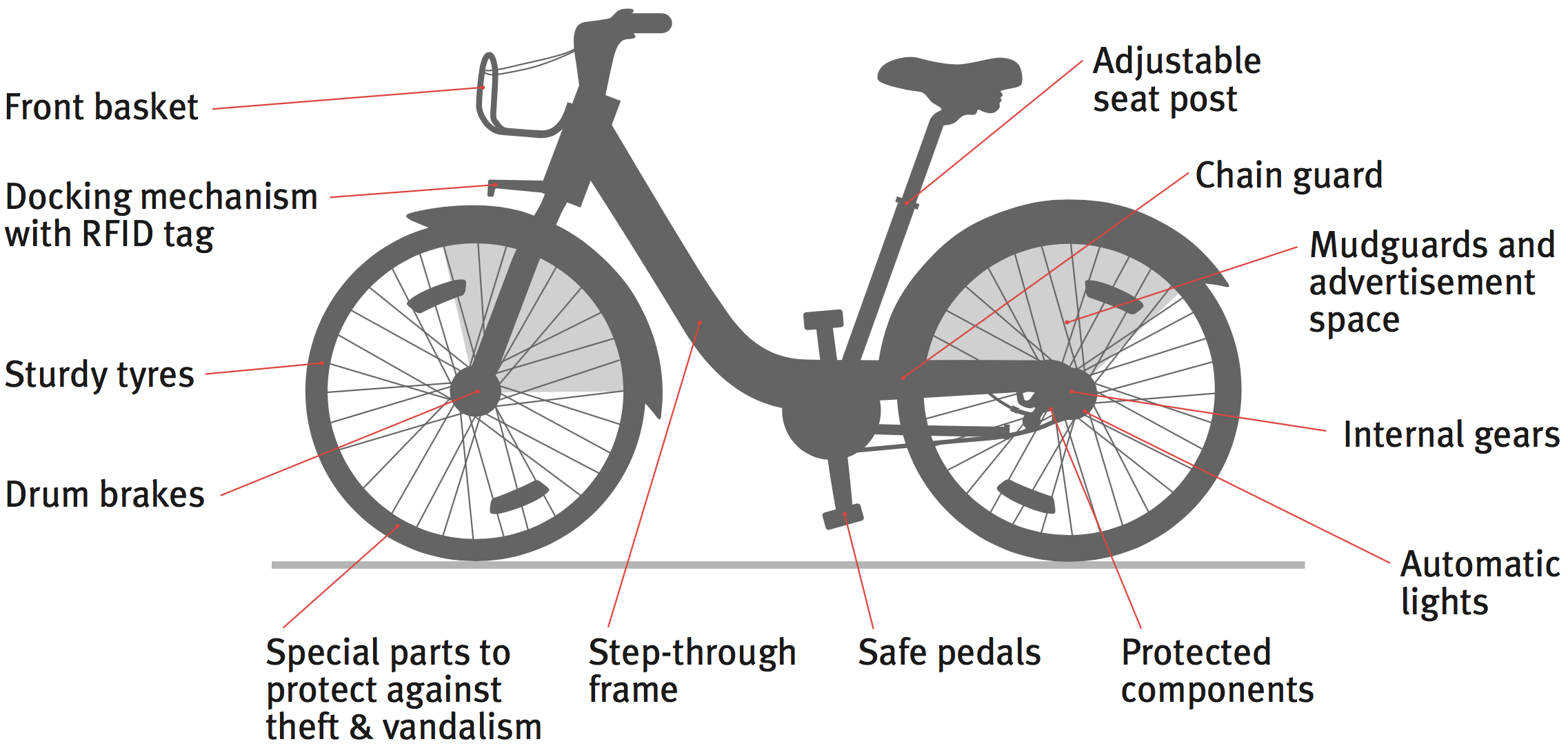 Figure 24: A unique, unisex, robust bicycle design is critical. Such a design increases brand awareness and allows the bicycle to be used by anyone.Stations should be placed at frequent intervals, serving public transport hubs; offices and institutions; healthcare facilities; educational institutions; cultural hubs, and tourist destinations. Close station spacing reduces the distance that a user has to walk to access the bicycle sharing system.Bicycle sharing can serve commuters who travel by public transport and need a “last mile” option to reach their final destinations; workers and students who need to make short-distance errands during the day; and tourists using the bicycles to explore the city centre. People who already use bicycles will benefit from “safety in numbers” once the system begins to generate a larger number of cycling trips in the city. In addition, bicycle sharing stations can be paired with parking areas for personal cycles. Dedicated bicycle facilities developed in the bicycle sharing coverage area will benefit existing cyclists and new users alike. The project also will provide an employment opportunity to the poor, particularly in the form of the semi-skilled labour in support of system operations.The registration system should incorporate safeguards to accommodate vulnerable users. While the majority of users can access a bikeshare system through a website or station terminals, it is important to have a face-to-face platform at a central location where users can subscribe to the system and make payments. Through creative approaches to user registration, payment, and system management, bikeshare projects can overcome implementation barriers related to purchasing power, credit card/debit card penetration, smartphone penetration, and security.Following the completion of preparatory activities, local authorities can contract private operators to install bikeshare systems and handle day-to-day operations and maintenance. To ensure long-term sustainability of the project, local authorities should identify full-time staff to manage bikeshare systems. Bikeshare systems can be funded through a combination of revenue sources, including advertising, sponsorships, user fees, and the city budget. The launch of bikeshare systems should be accompanied by a number of communications and outreach activities aimed at encouraging use of the system, particularly among women, and building a stronger cycling culture in the city.Along with bicycle sharing systems in city centres, an important means of expanding access to cycles is the provision of bicycles through low-interest micro-loans or income generating projects. While cycling may be cheaper overall than using public transport, the upfront cost of a high-quality bicycle can be prohibitive for low-income earners, especially after the application of high import tariffs. Microfinance can help reduce this barrier to cycle purchases.Review of street design standardsA [COUNTRY’S] Urban Street Design Manual should be developed to provide guidance on the design of urban streets. The manual should incorporate appropriate guidance on design speeds for different classes of roads, ensuring slower speeds that encourage safe motor vehicle driving behaviour. It should also incorporate details on the geometry of footpaths, cycle tracks, crossings, bus stops, street vending spaces, on-street parking, bus rapid transit, and intersections.Parking managementOn-street parking should be provided only after adequate provisions have been made for higher priority transport modes, including walking, cycling, and public transport. Where on-street parking is provided, market-based parking fees can help manage demand. In addition, robust parking enforcement mechanisms are needed to ensure that walking and cycling facilities, once built, remain well maintained and free of encroachments. Over time, the rationalisation of on-street parking can help reclaim street space for sustainable modes and manage the use of personal motor vehicles. Pedestrian footpaths, forcing pedestrians to walk on the carriageway. Since parking rules are not defined, enforcement is arbitrary. Parking outside of CBDs is usually free of charge and cities do not receive any revenue for the use of valuable public space by private vehicles.Clear and consistent customer information on parking rules and fee levels is necessary for efficient parking management. Parking fees should be based on demand. Parking charges for areas with higher demand should be higher than those where demand is lower. Income generated from parking fees can be used for street improvement including construction of new NMT and maintenance of existing NMT facilities and tree planting.Efficient and effective parking management systems should have the following features:Handheld devices for use by parking field officers to administer and enforce parking fees. Management software that will serve as the interface between the field officers, system managers, and the local authority.On-street signage, consisting of static signs informing drivers of parking regulations on each street and live message boards alerting drivers concerning available parking spaces nearby. Customer service kiosks should be set up at strategic locations to provide any necessary assistance or information to vehicle owners. A telephone hotline is necessary to facilitate communication between vehicle owners and city management. Mobile apps should be set up to provide live information on available parking spaces and information on parking fees. Parking enforcement should be improved by monitoring of enforcement officers using an IT-based system. Through this system, the local authority can receive regular parking enforcement updates including number of vehicles checked, payment status, and information on completed enforcement activities. A GPS based system can be used to track individual parking attendants against a minimum number of vehicles that should be checked per hour. Vehicles parked on NMT or any other non-parking zones should be clamped and heavy penalties imposed.Parking management system can be introduced along busy commercial streets in key cities. A study for each city would be required prior to implementation to assess the current level of demand and inform the parking fee levels.Vendor managementStreet vending not only employs many urban residents but also is an important function in an urban street environment. Street vending makes streets vibrant and safer for pedestrians, offering essential goods and services as people walk to their destinations. Dedicated vending spaces on city streets should be identified and clearly marked. Some vending zones can be time-based, with streets closed to motorised traffic at certain times of the day or certain days of the week. Local authorities can issue licenses to street vendors, set standards for vending stands, and monitor the upkeep of vending areas. Local authorities should provide waste disposal bins and constant enforcement to ensure that vendors keep their spaces clean and they do not encroach on pedestrian zone. Local authorities should encourage vendors to form associations to facilitate management. Communications and outreachCommunications and engagement activities will play a key role in building public support for the NMT Strategy. Effective messaging about NMT and public activities can build enthusiasm for NMT use and can begin to foster a changed culture that accepts walking and cycling as integral modes of transport. In addition, participation of local residents, businesses, and other stakeholders in the planning and design of streets can help improve transparency and foster the community’s active use and sense of ownership of public spaces. Communications and outreach activities can include the following:Open streets events can help introduce the idea of streets as spaces that provide equitable access for all users. During such events, where private motor vehicles are temporarily banned and streets are opened for exclusive access by pedestrians and cyclists. Programmed activities during open streets events can include health and fitness activities, dance classes, bicycle maintenance clinics, inclusive recreation, and arts activities.Marketing campaigns can raise the profile of walking and cycling, encourage usage of the city's bicycle sharing system, and encourage safe driving among motor vehicle drivers. To reach a diverse audience, such campaigns should make use of multiple channels, including television, radio, print media, and social media.Cycle trainings can introduce safe cycling techniques and encourage ridership among new users, especially women and youth. Sustainable commuting days for government staff can expose city engineers and planners to issues faced by NMT and public transport users and will give an opportunity for staff to “lead by example.”Use of bicycles by city officials, including the police, can help change the image of cycling.Participatory planning activities will give community members a chance to offer input on plans and designs for NMT projects. The [COUNTRY] will adopt an open data policy to improve access to information. Stakeholder engagement should call on even non-NMT users to contribute to and support the implementation of the Strategy because the social and environmental benefits of NMT go beyond the direct benefits to the users themselves.NMT award for local authorities: The [COUNTRY] can organise an annual NMT Award for the best performing city or town with respect to the planning, implementation, and maintenance of NMT facilities.Review of building control & planning regulationsThe built environment surrounding pedestrian routes must be conducive to walking. Walking is safer and more enjoyable when sidewalks are populated, animated, and lined with useful ground-floor activities such as store fronts and restaurants. In turn, being closer to passing pedestrians and cyclists increases the exposure and vitality of local retail, bringing significant economic benefits.Architectural design elements such as building setbacks, the ratio of building height to street width, and the articulation and permeability of building-street interface (i.e., the number of doors and windows) have a major impact on the quality and safety of pedestrian spaces. Blank compound walls isolate the street from private uses and contribute to unsafe conditions for pedestrians. Similarly, parking setbacks diminish the connection between pedestrian activity on a footpath and activity inside adjacent buildings. They also increase the risk of parking encroachments on footpaths. Building control regulations should be updated to ensure that private developments contribute to the public realm rather than functioning as isolated islands of activity.Besides active façades, another key to mobility for NMT users is a high ratio of intersection nodes to road links so that streets and pathways are well connected. The maximum recommended block size for people friendly streets is 100 m. Prioritised connectivity creates finer grained networks for walking, including pedestrian-only streets. A fine-grained walking and cycling network helps to reduce trip distances and improves access to public transport.Land use policies should encourage transit-oriented development (TOD) within walking distance (i.e., 500 m) of mass rapid transit lines. TOD policies can include affordable housing mandates, incentives for mixed use, and restrictions on off-street parking. All of these principles should be taken into account when preparing layouts and designs for condominium projects.Audits of on-going road projectsThere is a need to review the designs for ongoing projects to ensure that all planned road project incorporate adequate infrastructure for NMT and public transport.Trade policiesBicycles traditionally have been considered luxury goods and subjected to high import tariffs. Existing tariffs on bicycles are higher than those on motorcycles and some cars. To increase access to high-quality bicycles, tariffs on bicycles should be removed.Implementing the NMT StrategyAchieving the ambitious goals outlined in the [COUNTRY] NMT Strategy will require steady progress over time, strong political will and public support. One way to build stakeholder buy-in is to implement demonstration projects to highlight the benefits of complete streets. Streets that experience high pedestrian volumes and serve as important access routes to public transport have potential for significant impact. By initially focusing on projects with a high probability of success, local authorities in the key cities and towns in [COUNTRY] can build public enthusiasm for more widespread transformations. While change may be difficult at the beginning, determined efforts can help [COUNTRY] to move toward making cycling and walking safe and enjoyable for all city residents.Institutional frameworkSuccessful implementation of street design projects will involve cooperation among multiple stakeholders. Agency responsibilitiesThe following table displays the respective responsibilities of different agencies in implementing the NMT Strategy.Table 5: Key government stakeholders and responsibilities.Civil society, schools, universities, and the private sector also have a role to play in supporting implementation of the NMT Strategy.Table 6: Non-governmental stakeholders and responsibilities.National NMT Committee The [COUNTRY] and local authorities will develop appropriate frameworks to coordinate among key departments, both at the national and local levels. To improve inter-agency coordination, the [TRANSPORT MINISTRY] will set up and convene regular meetings of a national NMT Committees to review proposed designs, guide implementation, and monitor performance over time. The NMT Committee will prepare quarterly and annual NMT implementation and maintenance reports and submit the same to the [TRANSPORT MINISTRY], listing any challenges experienced and recommendations.The national NMT Committee will include representatives from the following agencies:[TRANSPORT MINISTRY] [MINISTRY OF LOCAL GOVERNMENT][HOUSING MINISTRY][ROAD SAFETY AGENCY][ROADS AGENCY][ROAD FUND AGENCY] [ENVIRONMENTAL MANAGEMENT AUTHORITY] [TRAFFIC POLICE][PERSONS WITH DISABILITIES][CITY COUNCIL]The Committee will invite additional stakeholders to participate in committee deliberations:[NON-GOVERNMENT OR COMMUNITY ORGANISATIONS][LOCAL GOVERNMENT ASSOCIATION OF COUNTRY][INSTITUTE OF PLANNERS][ENGINEERING INSTITUTION][REPRESENTATIVES FROM UNIVERSITIES]Transport Authorities[OUTLINE THE ROLE OF TRANSPORT AGENCIES]Local authority implementation committeesLocal authorities are encouraged to form NMT Committees to develop NMT project plans; facilitate community participation; and monitor project implementation. Such committees can include the following members:[CITY TOWN]City Director of [TRANSPORT / TRANSPORT AUTHORITY CEO]Representative from [LOCAL GOVERNMENT]Representative from city [DEPARTMENT OF LANDS, HOUSING, URBAN DEVELOPMENT]Representative from city [DEPARTMENT OF ENVIRONMENT]Representative from city [FINANCE DEPARTMENT] Representative from city [DEPARTMENT OF TRADE & INDUSTRY]Representative of Road Agency [IN DISTRICTS WHERE THE AGENCY IS REPRESENTED]Representative of Road Safety Agency [IN DISTRICTS WHERE THE AGENCY IS REPRESENTED]Traffic PoliceResidents associationBusiness community representativeCommuter associationPlanningEach city with a population of 400,000 and above is expected to develop a Sustainable Mobility Plan (SMP). An SMP will:Set a vision and quantitative goals for transport system improvements. SMPs should have a goal of a mode share of 80 per cent or more for walking, cycling, public transport, and intermediate public transport and less than 20 per cent for personal motor vehicles.Outline a comprehensive time-bound programme for expanding and improving NMT facilities, public transport, and travel demand management.Include explicit measures to reduce the absolute number of trips by personal motor vehicles and encourage a shift from personal motor vehicles to public modes and NMT.Describe land use reforms to complement the proposed transport improvements.Be consistent with this NMT Strategy.Cities with a population below 400,000 will be encouraged to create NMT Plans with the following elements:Outline a comprehensive time-bound programme for expanding and improving NMT facilities.Be consistent with this NMT Strategy.The [COUNTRY] will ensure that all projects funded by the national government involving construction of new streets or retrofitting of existing streets improve safety and convenience for NMT users. As discussed above, the Government will create urban street design guidelines, known as the Urban Street Design Manual. The design manual will include detailed standards and design guidelines for footpaths, cycle tracks, carriageway, BRT, and other street elements. All designs will comply with the USDM.The Government will ensure that all transport-related planning, plans, and studies (including surveys, plans, forecasts and models, and implementation plans undertaken by professional staff, consultants and / or international agencies), even those without a specific focus on NMT, consider the impact of proposed interventions on NMT users. The Government will require, where possible, that NMT user participation is included in transport-related planning processes.FundingThe Government will prioritise sustainable transport projects, including footpaths, cycle tracks, cycle sharing, and greenways, in order to meet the goals of this Strategy. National funding for urban transport, [WHETHER PROVIDED BY THE ROAD FUND/LEVY, THE GOVERNMENT’S BUDGET] or other sources, will be devoted to funding projects that benefit sustainable modes of transport (i.e., walking, cycling, and public transport). National funding for transport projects will be subject to consistency of the project with provisions of this Policy as well as the following specific conditions:The Government will provide funding for urban road projects only if the roads are designed as complete streets with adequate facilities for pedestrians, cyclists, and public transport users.The Government will provide funding for grade separators only if such infrastructure gives priority to public transport.The Government will not fund projects that expand the supply of parking for personal motor vehicles.The Government will facilitate funding from external sources for projects promoting the use of sustainable transportation modes as well as restricting the use of personal motor vehicles.To receive national funding for urban transport projects, local authorities will be required to meet the following conditions:A local authority’s capital expenditure on infrastructure for NMT, from its own resources as well as loans from external sources, must constitute 33 per cent of total spending on transport initiatives. Examples of such projects are: footpaths, cycle tracks, cycle sharing systems, and cycle parking.A local authority’s capital expenditure on infrastructure for personal motor vehicles, whether from its own resources or as loans from external sources, may not constitute more than 33 per cent of total spending. Examples of such projects are: structures like flyovers and grade separators designed for better movement for personal motor vehicles, road widening, parking lots, and mechanised parking.The local authority must have an approved Sustainable Mobility Plan.If a local authority does not meet one or more of these conditions, national funding for new projects will be withheld. If the local authority does not meet these conditions for two or more consecutive years, all national funding for new and existing projects will be withheld..Monitoring & evaluationMonitoring will consist of two broad components:Tracking of progress toward implementation targets (e.g., km of footpath, km of cycle tracks, number of managed parking spaces, etc.)Measurement of NMT Strategy outcomes (e.g., mode share of walking and cycling, VKT by personal motor vehicles, local air pollution levels, etc.) Table 7 lists the data sources for the tracking of these indicators. [TRANSPORT MINISTRY] will consolidate information gathered by local authorities, national agencies, and other stakeholders.Table 7: Data sources for performance indicatorsTo inform measurement of these indicators, initial NMT facility audits should be conducted by all local authorities. The audit will document the current extent of footpaths, cycle tracks, and other NMT elements. In each city, the information should be stored in citywide asset management system built on a Geographic Information Systems (GIS) platform. Over time, this database can be updated when street improvement projects are implemented on particular corridors. Other implementation target indicators can be measured directly through government data and records. For the outcome indicators, some new data collection efforts will be required. In particular,  information on mode shares and travel patterns will be obtained from household surveys conducted on a regular basis (e.g., every 5 years). In addition, gender disaggregated counts will be required to document volumes of NMT users, including the fraction of users who are women. Air pollution monitoring devices will be needed to measure ambient concentrations of local pollutants.Action planThe following table describes planned implementation activities for the first three years following adoption of the NMT Strategy. The pace of multiyear activities has been calibrated to meet the NMT Strategy goals by the end of the 10-year period.Table 8. Action itemsAppendix: Street design standardsStreet typologiesThe street typologies listed in Table 6 will guide the design of street according to their role in the transport network and local conditions.Table 10: Street typologiesFootpathsFootpaths must meet the following standards:Footpaths will include space for business frontage (frontage zone), space for pedestrian mobility that is at least 2 m wide in residential areas and 2.5 m in commercial areas (pedestrian zone), and space for landscaping and street furniture (furniture zone) The height of footpaths will not exceed 150 mm above the carriageway. Footpath surfaces will be evenly paved and smooth for all users, including those on wheelchairs.Effort should be made to free up space for footpaths such as removing or realigning vehicle parking, junction boxes, and other obstructions and will prioritise street amenities such as street furniture, landscaping, and trees over vehicle parking.Footpaths should be continuous even at property entrances for uninterrupted pedestrian movement. The height of the footpath should remain the same. To provide access to private properties, vehicle ramps should be provided in the furniture zone with a 1:6 gradient. Bollards should be installed to prevent vehicles from parking on the footpaths, leaving a clear width of at least 1.2 m for wheelchair access between at least one set of bollards. All rail overbridges and rail underpasses should have pedestrian access. Pedestrian and bicycle access on flyovers should be included where such access provides a mobility or safety benefit for NMT users.Pedestrian zonesNMT-only streets will incorporate plazas, seating, trees and structures for shade, space for organised street vending, cycle parking, and access for emergency response vehicles.All motor vehicle traffic will be prohibited, using barriers and enforcement to prevent their entry and encroachment of NMT space. Commercial deliveries to properties on such streets will be accomplished outside of normal business hours. Pedestrian crossings: MidblockAll pedestrian crossings will be at grade. Skywalks may be created to link railway or public transport terminal to pedestrian bridges with key destinations provided that doing so does not compromise at-grade NMT infrastructure.Pedestrian crossings will be provided at frequent intervals in order to improve safety and enhance compliance with designated crossings. Crossing locations and spacing will be informed by local conditions. In general crossings will be designed according to street typology as follows:On local streets, pedestrians will be allowed to use the entire right-of-way, in the case of a shared space, or, if a footpath is provided, pedestrians will have the right to cross the street at any location.On minor collector streets, pedestrians will have the right to cross the street at any location.On major collector streets, medians will include pedestrian refuges providing safe street-level crossing opportunities at least once every 50 m. Formal marked crossings will be installed at least once every 100 m.On arterial streets, at-grade pedestrian crossings with median refuges will be provided at least once every 100 m and every 200-400 m for rapid transit corridors.At un-signalised crossings, raised speed table crossings will be constructed. Speed table crosswalks will have a minimum width of 3 m, be elevated to the level of the adjacent footpath, and have ramps for motor vehicles with a slope of 1:6 (Figure 7).Medians will be designed as surmountable pedestrian refuge islands to enhance pedestrian safety. Streets with 4 or more traffic lanes will have medians with pedestrian refuges of minimum 2 m depth and 3 m width, with bollards located in the refuge space to enhance pedestrian safety. Grade-separated facilities such as foot overbridges and subways are often unsafe and inaccessible to many users, and inconvenient for all pedestrians. Therefore, the facilities that involve a significant vertical displacement of pedestrians will not be permitted on urban streets. Such facilities will only be considered in the context of limited access expressways.Pedestrian crossings: IntersectionsAt un-signalised intersections, raised crossings will be provided to ensure pedestrians can cross safely. They will be elevated to the level of the adjacent footpath, with ramps for motor vehicles with a slope of 1:8.Smaller turning radii increase pedestrian safety by reducing vehicle speeds. Inner turning radii at intersections will not exceed 4 m on streets without bus service and 7 m on streets with bus service.Pedestrian crossings at intersections will be designed to minimise crossing distances and follow pedestrian desire lines.Tactile warning tiles will be installed at intersections so that people with visual impairments know where vehicles and pedestrians interact. Detectable tiles will be applied consistently throughout the city in order provide useful orientation cues for pedestrians.School zonesNMT route plans will be created for all schools to determine the routes and NMT modes used by students to reach the schools. Along major school access routes, the following interventions will be employed to improve access and safety:The speed limit will be restricted to 30 km/h or below within a 200 m radius of the school and traffic calming elements will be installed to ensure that vehicles follow the speed limit.Traffic calmed pedestrian crossings will be installed, meeting or exceeding provisions of Sections 4 and 5. Additional protection may include flashing beacons.Signs indicating school zone presence, pedestrian crossings, and speed limits will be installed to remind drivers to treat the area with special care and attention.LandscapingAll footpaths and cycle tracks should have a continuous tree lines to provide shade and improve the aesthetics of the streetscape.Placement of landscaping should be coordinated with other street amenities (especially advertising panels and utility boxes) to maintain a clear path of travel for pedestrians and cyclists so as to not obstruct through movement.Height of trees should be maintained so that it does not hinder the visibility of all road users. Tree canopies will have a minimum clearance of 3 m from the surface of the footpath to ensure better visibility for pedestrians.Native trees will be planted to minimise irrigation and maintenance requirements and for prolonged tree life.All trees will be protected with tree pits that allow maximum soil exposure enabling water and air to get to the roots.Bus stopsBus stops provide safety and comfort for passengers while waiting and will be placed at 200-400 m intervals so that passengers can easily access the nearest stop by foot.Placement of bus shelters will maintain the continuity of footpaths and cycle tracks. This may imply diverting the footpath, cycle track, or service lane behind the bus shelter.Bus stops will be placed adjacent to the bus linear line of travel so that a bus does not need to pull over to the left. If there is parking space between the footpath and the carriage way, bus stops will be located on the bulb-out of the parking lane.Bus stops shall be sufficiently spaced from an intersection based on the bus frequencies and traffic volumes so as not to obstruct flow of traffic. Stops will be managed to allow buses to only drop and pick passengers and prohibit buses from holding at the stop for long periods. Where long stay buses are necessary, these should be accommodated at high quality terminal stations at the ends of the bus corridor.The length and width of a bus stop will vary depending upon passenger demand. However, it is recommended that bus stops be at least 2.5 m wide which is adequate for seating arrangements.Seating will be more than 450 mm above the finished floor level. The finish floor level will not exceed 150 mm above the carriageway.Street lightingStreet lighting should be provided such that the longitudinal dimension is equivalent to three times the pole height, and horizontal dimension is slightly longer than the pole. The table below indicates pole height and spacing options. The spacing between two light poles will be approximately three times the height of the pole.Table 11: Pole height and spacing metricsPoles will be no higher than 12 m to reduce undesirable illumination of private properties.Additional lighting should be provided particularly at black spots, areas of sexual harassment and/or violence, areas of personal crime, and areas of isolation.The placement of street lighting should be coordinated with other street elements so that they do not impede proper illumination. A single row of light posts is generally sufficient for streets up to 12 m wide. On wider streets, dual lights can be mounted on a single central post.Street vendingStreet vending should be accommodated where there is demand for their goods and services. Well-planned vending zones allow formal and informal vending to coexist together without compromising pedestrian and cyclist mobility.Vending areas should be positioned in the furniture zone of the footpath in order to ensure the continuity of footpaths and cycle tracks. Street furniture and amenitiesStreet furniture will be located where it is likely to be used. Furniture is required in larger quantities in commercial hubs, market areas, junctions, bus stops, railway stations, and public buildings, and on streets with high pedestrian activity. Refuse collection furniture / waste bins will be provided at frequent intervals (e.g. every 20 m) on streets with large numbers of pedestrians and commercial activity. Public toilets will be placed at every 500–800 m.Most street furniture, especially benches and tables, will be placed where it receives shade and does not obstruct pedestrian through movement.Street furniture can be installed in bulb-outs of parking lanes. Similarly, a landscaping strip can be discontinued with street furniture on hardscaped spaces.On-street parkingOn-street parking should be clearly designated, managed, charged and restricted in volume. Parking areas should be allocated after providing adequate space for pedestrians, cyclists, trees and landscaping, and street vending.Parallel parking is the preferred parking layout in terms of the area occupied per car. The same parking layout can be used as perpendicular parking for two-wheelers. Parking bays will have a preferred width of 2 m, maximum width of 2.5 m, and length of 5 m. The same area can be used to park five two-wheelers. Additional buffer may have to be provided at either ends of the parking bay for safe entry and exit of vehicles from these parking bays.Unlike footpaths and cycle tracks, parking lanes need not be continuous. On-street parking may be provided where space is available in the public right-of-way, but authorities will prioritise the provision of NMT infrastructure. Parking signs will be erected that clearly communicate parking rules to the public. All signs will be located so as not to hinder pedestrian and cyclist movement, preferably in the furniture zone of the street.Designated parking is often laid with similar material used on the adjacent carriageway-asphalt or concrete. Differentiated surface material such as paver blocks may also be used to distinguish space allocated for parking.Bicycle parking spaces will be equipped with supporting infrastructure to lock the cycles.Storm water drainageCity-wide storm water management master plans will be developed to address potential flooding and nonpoint source pollution. The master plan will consider the increasing demand for additional storm water capacity, the topography of an area and study of water body outlets.Decisions regarding street designs will utilise techniques that reduce the impacts on the storm water system and increase the permeable surface area, through the planting of some trees and landscaping, and minimising unnecessary pavement. Design treatments will reduce storm water overflow and support the health and maintenance of street trees and landscaping.Storm water drains will be designed based on local hydrology data. The size of the drain begins at minimum 450 mm at the start point and then varies based on the capacity at the outflow point. The depth of the catch pit can vary from 450–1,000 mm.Catch pits will be located in the buffer at regular intervals, depending on their size and the catchment area, and the lowest point of the street cross section. The lowest point in the cross section will occur on the carriageway; and, footpath, cycle track, bus stops, and street vending areas will be at a higher level.Manholes are generally located on footpath and its cover will be flushed for smooth through movement of pedestrians. They will be avoided on cycle tracks and if unavoidable, will be level with the surrounding surface.Drain lines will be laid at approximate 2 per cent incline to encourage gravitational flow of water. Incline of the road also serves as a channel for storm water, directing it into catch pits that are protected with grating to prevent solid waste from entering the chambers.Catch pits are designed such that silt collection happens in the chamber trough before the water flows through the concrete pies into the main storm water drain and it can be periodically cleared.Other utilitiesLocal authorities, road agencies, and service utility providers will work together to ensure that access points for storm water, sewage, electricity, telecommunications, and other services meet standards.Service utility providers will ensure that access points for storm water, sewage, electricity, telecommunications, and other services are designed in such a way that they do not conflict with NMT user movements; manhole covers should be in level with footpaths, cycle tracks, and the surfaces of other NMT facilities; and, utility access points should be designed to minimise disruption during maintenance.Cycle tracksCycle tracks will have at least 2 m of clear space per direction for one-way movement and 3 m for two-way movement. They will be elevated 100-150 mm above the carriageway. A buffer of 0.5 m between the cycle track and parking areas or the carriageway will be constructed.Cycle tracks should have a smooth surface: asphalt or concrete. Paver blocks should be avoided.Painted cycle tracks, without segregation, will be discouraged as they are likely to be encroached by parked vehicles. Cycle tracks should be provided on streets that have more than 100 motor vehicles and 400 cyclists during peak hour. On routes with more than 200 motor vehicles per hour, cycle tracks should be provided even if the cycle traffic is less than 100 per hour. Traffic calming elementsTraffic calming elements ensure pedestrian and vehicle safety by reducing at least speed and potentially also the volume of motor vehicles. Traffic calming slows down vehicles through vertical displacements, horizontal displacement, real or perceived narrowing of carriageway, material/colour changes that signal conflict point, or complete closure of a street.Raised zebra pedestrian crossings will be implemented as traffic calming elements (see Section 4.3).Pedestrian islands of varying shapes, sizes, and located, will be located within the right-of-way in shared spaces. Pedestrian islands require vehicles to navigate around them, thus, reducing vehicle speeds.Parallel parking lanes can be designed as chicanes, alternating between the two sides of a street to prevent vehicles from speeding.CarriagewayThe primary purpose of a carriageway is vehicle mobility. A carriageway provides dedicated space in the middle of the street right-of-way for motorised vehicles that is separated from space for walking, cycling and stationary activities.Street space will be allocated to the carriageway after adequate usable space has been reserved for walking, cycling, street vending and trees. Otherwise, such activities will spill over onto the carriageway, compromising motor vehicle throughout as well as the safety and comfort of all users.Vehicle carriageways should maintain a constant width to ensure a smooth flow of vehicles.A variety of traffic calming techniques, including reduced carriageway widths and speed breakers at frequent intervals, can reduce motor vehicle speeds (see Section 16).Carriageway designs will be tailored to the purpose of the street:On local streets, carriageways will be designed as shared spaces where motor vehicles, pedestrians and cyclists coexist. Speeds in shared spaces will be maintained at 20 km/h or less through traffic calming elements to ensure safety of pedestrians and cyclists.On minor collector streets, carriageways will have a maximum width of 6.5 m for two-way movement, with adequate traffic calming elements to maintain vehicle speeds at 30 km/h or less.On major collector streets, carriageways will have lane widths of 2.75-3.25 m (3.0 m preferred) and a 1 m median that has frequent cuts for vehicle movement. Vehicle speed should be maintained at 40 km/h or less.On arterial streets, carriageways will have lane widths of 3.0-3.5 m (3.25 m preferred) and a 1-2 m median without cuts for vehicle movement except at intersections. Vehicle speed should be maintained at 50 km/h or less.One-way carriageways should be avoided unless they are necessary to accommodate rapid transit (such as BRT) corridors or pedestrian zones. Where one-way streets are sanctioned, two-way movement for NMT modes will be allowed.Bus rapid transitLocal authorities will be encouraged to develop city-wide mass rapid transit network plans, including bus rapid transit (BRT) corridors that offer high-capacity and high-quality public transport by providing an exclusive right-of-way for BRT buses.A BRT should be sited on street with moderate to high demand for public transport that is over 2,000 passenger per hour per direction. A well designed BRT system can carry up to 45,000 passenger per hour per direction.BRT corridors will have dedicated median bus lanes that are physically separated from mixed traffic lanes. Dedicated lanes are crucial for ensuring the buses can move quickly and avoid congestion. The width of a BRT lane will be 3.5 m, plus 0.3-0.5 m buffer space next to mixed traffic.The BRT system will have high quality stations with platforms that match the level of the bus so that passengers can enter and exit quickly and easily without climbing steps. Centrally located BRT station require 3-4 m in the cross section. Larger widths may be required if the demand is high.Stations will be equipped with smart off-board fare collection to enhance passenger convenience and improve efficiency.Footpaths, that meet the design guidelines outlined in Section 2, will be constructed on BRT corridors.At-grade pedestrian crossing will be provided at reasonable intervals to ensure safety of pedestrians. Pedestrian crossings at stations must be elevated to the height of the adjacent footpath, with a slope of 1:10 for buses.Where space permits, cycle tracks that meet the design guidelines outlined in Section 15, will also be constructed on BRT corridors.SummaryA summary of various street elements and their specifications is presented below.Table 12: Street element standards*Width as per requirement
** On local streets, meandering carriageways and shared space designs can improve safetyAppendix: Street design checklistTable 13: Design review checklist.Stakeholder engagement[Document stakeholder meetings held to inform the preparation of the NMT Strategy]BRTBus rapid transitDPRDetailed project reportECSEquivalent car spaceMRTMass rapid transitNDCNational Determined ContributionNMTNon-motorised transportRTSARoad Safety AgencyRDARoad Development AgencySPVSpecial purpose vehicleTDMTravel demand managementTODTransit-oriented developmentVKTVehicle kilometres travelled Contributing Actions10-year targetsIncreased mode share of walking, cycling, and public transport Investments in high-quality walking and cycling facilities.Improved last-mile connectivity to public transport.Public transport and paratransit constitute 80% of all motorised tripsModal share of NMT remains at or above 60% of trips.Women constitute 50% of cyclists.Reduction in the use of personal motor vehicles (PMV) Measures to manage/control private-vehicle use.Improved attractiveness of sustainable modes Vehicle kilometres travelled (VKT) by PMVs are no more than 2018 levels.Improved road safety Safe crossings, improved intersections, and dedicated facilities for NMT.Fatalities of pedestrians and cyclists are reduced by 80 percent below 2018 levels.Improved air quality Increased investments in high-quality walking and cycling facilities. Measures to control private vehicle use in place.WHO ambient air quality norms are met 350 days a year.Greenhouse gas emissions follow the overall targets set in [Country] Nationally Determined Contribution.Initiative5-year target10-year targetFootpaths5 km per 100,000 population.10 km per 100,000 population.Cycle tracks2 km per 100,000 population.5 km per 100,000 population.Traffic calming Traffic calming measures paved streets ≤ 12 m wide: 10 km per 100,000 populationTraffic calming measures paved streets ≤ 12 m wide: 20 km per 100,000 populationUniversal access All new road project incorporate universal access provisions. All footpaths and road crossings accessible to persons with disabilities.School zonesSafe crossings and other facilities implemented at all schools located on arterial streets.Safe crossings and other facilities implemented at all schools.Bicycle sharingCities with population over 300,000 implement first-phase bicycle sharing systems with at least 200 cycles each200 shared cycles per 100,000 population.Rapid transitFirst-phase corridor with high quality NMT facilities (at least 10 km) implemented in cities over 1 million3 km per 100,000 population, for cities with a population over 1 millionParking management100 spaces per 100,000 population managed through and IT-based parking management system.400 spaces per 100,000 population managed through and IT-based parking management system.Land useAll rapid transit corridors identified as transit-oriented development corridors.The largest dimension of blocks in all new developments to be 150 m or less.-Outreach & communicationsSpend 1% of the city’s transport budget on campaigns to create awareness among citizens and policy makers.Spend 1% of the city’s transport budget on campaigns to create awareness among citizens and policy makers until at least 75% of the goals are achieved.Trade policiesTariffs on bicycles and bicycle parts eliminated.-Key actionsConstruct a continuous pedestrian realm with high-quality footpaths, safe at-grade crossings, street trees, and adequate street lighting along new and existing streets.Develop pedestrian zones on streets with high pedestrian volumes. Such streets will be closed to motorised traffic and can incorporate organised street vending.Key actionsDevelop dedicated cycle tracks along major streets.Introduce bike repair training in technical colleges.Create bicycle parking at all public buildings, bus stations, and educational institutions.Key actionsDevelop greenways with NMT facilities along urban waterways.Key actionsConduct audits of the NMT environment around schools to inform the prioritisation of school zone interventions.Develop safe pedestrian access in school zones including 30 km/h speed limits, continuous footpaths for a radius of 200 m from the school, safe crossings, and adequate signage.Adopt legislation to provide legal backing for traffic regulations in school zones.Incorporate facilities in public spaces and road corridors that encourage creative play. Such spaces should be connected to NMT networks through safe crossings and other means. Local streets in neighbourhoods should incorporate traffic calming to create safe spaces for children.Educate children and other road users on how to safely interact with streets paying special attention to children’s mobility.Key actionsRepair all faulty existing street lights and expand street lighting into new streets. Prioritise streets with a high frequency of crashes.Prepare maintenance plans for street lighting.Key actionsReview road safety data to identify hazardous locations and implement traffic calming improvements at dangerous intersections.Key actionsImplement bicycle sharing systems in dense, mixed-use city areas to serve short trips and improve last-mile connectivity to public transport.Expand microfinance facilities to support the purchase of low-cost bicycles.Key actionsDevelop a [NATIONAL] Urban Street Design Manual for use by engineers and local authorities to guide the design and development of urban streets. Key actionsIntroduce IT-based on-street parking management systems with demand-based fees.Install bollards to prevent parking encroachments on footpaths. Key actionsWork with vendors to form vending associations.Launch street vending management programs to facilitate the orderly reintroduction of street vending in [COUNTRY] cities.Key actionsLaunch car-free day on at least one Sunday per month in [COUNTRY] cities.Launch monthly sustainable commuting (walking, cycling or public transport) day for national government and local authority staff.Restart reporting of road safety data to the World Health Organisation.Key actionsBuilding control policies and regulations: Each local authority should review building control policies and regulations to promote active frontage; minimise setback requirements; open setback spaces for pedestrian access; include arcades along commercial streets; and limit block size to 100 m for all future development projects.Land use policies: Land use policies should be revised to promote high density, compact developments within 500m of existing and planned BRT corridors. TOD elements will include affordable housing, higher densities, and maximum off-street parking limits.Key actionsReview the designs for ongoing projects, to assess the inclusion of footpaths, cycle tracks, crossings, and other NMT and public transport elements.Incorporate BRT with high-quality NMT access. Dedicated BRT lanes should be included on all grade separators planned under the Decongestion project.Key actionRemove tariffs on imports of bicycles and bicycle parts.StakeholderResponsibility[TRANSPORT MINISTRY]Provide political leadership and general oversight toward dissemination and implementation of the NMT Strategy.Monitor progress over time.[LOCAL GOVERNMENT]Design and implement high-quality walking and cycling facilities.Update national street design standards.Partner with academic institutions and technical organisations to conduct training programs for engineers, planners and other technical staff in the basics of street design.[MINISTRY OF HOUSING]Develop model building control rules and planning regulations.[ROAD AGENCY]Design and implement high-quality walking and cycling facilities.[ROAD SAFETY AGENCY]Enforce traffic rules, educate street users, and identify where improvements are required to improve safety[ROAD FUND AGENCY]Ensure allocation of adequate budget for NMT development and maintenance.[TRANSPORT AUTHORITIES]Design and implement high-quality walking and cycling facilities.Plan and implement bicycle sharing systems.Develop greenway corridors with continuous walking and cycling facilities.Oversee operations of the on-street parking management system.Manage street vending.Prevent encroachments on NMT facilities.Conduct audits and surveys to monitor progress on implementation of the Strategy.Manage local Urban Transport Funds.[TRAFFIC POLICE]Control and manage traffic operations.StakeholderResponsibilityCIVIL SOCIETY]Bring attention to the right to movement, particularly for vulnerable groups such as children, women, and persons with disabilities. Review designs for new streets.Monitor NMT Strategy implementation.[UNIVERSITIES]Conduct research on sustainable transport.Train engineers, planners and architects on complete street designs, road safety, and transport planning.[PRIMARY AND HIGH SCHOOLS]Incorporate road safety as part of the curriculum.[PUBLIC TRANSPORT OPERATORS]Improve access for persons with disabilities.Practice safe driving around pedestrians and cyclists. Yield to pedestrians and cyclists at crosswalks.[BUSINESS COMMUNITY]Engage in public private partnerships for NMT development.Encourage employee commuting by sustainable modes.Support bikeshare systems through sponsorships and advertising.[DEVELOPMENT BANKS & AGENCIES]Support the preparation of technical studies for sustainable transport projects.Carry out design review for ongoing projects.Provide financing for sustainable transport initiatives.IndicatorType of indicatorData source(s)Length of street with footpaths, cycle tracks, traffic calming, universal access, and rapid transit.Implementation targetStreet audits and government records Fraction of schools with school zone elements.Implementation targetGovernment recordsNumber of managed parking spacesImplementation targetGovernment recordsNumber of bicycles available in bicycle sharing systemsImplementation targetGovernment recordsAdoption of TOD policiesImplementation targetGovernment recordsSpending on NMT-related communication campaignsImplementation targetGovernment recordsRemoval of tariffs on bicyclesImplementation targetGovernment recordsFatalities of pedestrians and cyclistsOutcomeTraffic Police recordsMode share of NMT and motorised tripsOutcomeHousehold surveysVehicle kilometres travelled (VKT) by PMVsOutcomeHousehold surveysFraction of cyclists who are womenOutcomeTraffic countsAmbient air pollution levelsOutcomePollution monitoring devicesGreenhouse gas emissions from transportOutcomeEmissions inventoryInitiativeAction stepsPrimary agency responsibleSupporting agencies & partnersTimelineEstimated resources requiredImplement NMT demonstration projects in areas with high pedestrian and bicycle volumesImplement NMT demonstration projects in areas with high pedestrian and bicycle volumesImplement NMT demonstration projects in areas with high pedestrian and bicycle volumesImplement NMT demonstration projects in areas with high pedestrian and bicycle volumesImplement NMT demonstration projects in areas with high pedestrian and bicycle volumesImplement NMT demonstration projects in areas with high pedestrian and bicycle volumesFootpath & cycle track construction Implement 40 km of complete pedestrian facilities and 20 km of cycle tracks per year across 10 key cities & towns. Prioritise streets with high NMT volumes and hazards for NMT users.[ROAD AGENCYLOCAL AUTHORITIES][TRANSPORT MINISTRYLOCAL GOVERNMENTROAD AGENCYFINANCE MINISTRYTRAFFIC POLICE]USD 18 million per yearTraffic calming on local streetsBuild speed bumps and other forms of traffic calming on 75 km of local streets per year across 10 key cities & towns. Prioritise streets with high NMT volumes, presence of children, and road safety challenges.[ROAD AGENCYLOCAL AUTHORITIES][TRANSPORT MINISTRYLOCAL GOVERNMENTROAD AGENCYFINANCE MINISTRYTRAFFIC POLICE]USD 750,000 per yearSchool zonesIntroduce tabletop crossings, traffic calming, signage, and other elements outside 40 schools per year. Prioritise schools on arterial streets that face road safety hazards.[ROAD AGENCYLOCAL AUTHORITIES]USD 1.2 million per yearIntersection retrofitsBuild pedestrian crossings, refuge islands, footpaths, and other elements at 20 intersections per year. Prioritise intersections that are dangerous for pedestrians and cyclists.[ROAD AUTHORITYLOCAL AUTHORITIES][TRANSPORT MINISTRYLOCAL GOVERNMENTROAD AGENCYFINANCE MINISTRYTRAFFIC POLICE]USD 2 million per yearStreet lightingRepair and expand street lighting on major streets.[LOCAL AUTHORITIES][TRANSPORT MINISTRYLOCAL GOVERNMENTROAD AGENCYFINANCE MINISTRYTRAFFIC POLICE]USD 8 million per yearPedestrian zone Develop a pedestrian zone on a street with high pedestrian volumes.[LOCAL AUTHORITIES][TRANSPORT MINISTRYLOCAL GOVERNMENTROAD AGENCYFINANCE MINISTRYTRAFFIC POLICE]USD 250,000Expand access to bicyclesExpand access to bicyclesExpand access to bicyclesExpand access to bicyclesExpand access to bicyclesExpand access to bicyclesBicycle sharing systemsImplement IT-based bicycle sharing systems in city centres and other dense, mixed-use city areas to expand options for short trips and improve last-mile access to public transport.[LOCAL AUTHORITIES][TRANSPORT MINISTRYLOCAL GOVERNMENT]USD 1.9 million per yearBicycle purchase assistanceIntroduce microfinance options to support the purchase of low-cost bicycles.[LOCAL AUTHORITIES][TRANSPORT MINISTRYLOCAL GOVERNMENTFINANCE MINISTRY]Finance charges for low-cost loansDevelop design standards to ensure that all new street projects include best practice NMT facilitiesDevelop design standards to ensure that all new street projects include best practice NMT facilitiesDevelop design standards to ensure that all new street projects include best practice NMT facilitiesDevelop design standards to ensure that all new street projects include best practice NMT facilitiesDevelop design standards to ensure that all new street projects include best practice NMT facilitiesDevelop design standards to ensure that all new street projects include best practice NMT facilitiesDevelop and adopt the [COUNTRY] Urban Street Design ManualDevelop and adopt the [COUNTRY’S] Urban Street Design Manual, providing standards for urban streets in line with international best practices. A USDM Steering Committee consisting of representatives from government agencies and local authorities will be appointed to guide the process.[TRANSPORT MINISTRY][LOCAL GOVERNMENT MINISTRY HOUSING MINISTRYLOCAL AUTHORITIESROAD AGENCYFINANCE MINISTRY]Staff time to prepare the design standards. USD 30,000 for international street design expert to review the draft standardsStreet design review processInstitute a design review process for all new road improvement projects. The USDM Steering Committee consisting of representatives from key government agencies and local authorities will oversee the reviews[TRANSPORT MINISTRY][TRANSPORT MINISTRYLOCAL GOVERNMENTROAD AGENCYFINANCE MINISTRYTRAFFIC POLICE]Staff timeManage streets to improve access and convenience for NMT usersManage streets to improve access and convenience for NMT usersManage streets to improve access and convenience for NMT usersManage streets to improve access and convenience for NMT usersManage streets to improve access and convenience for NMT usersManage streets to improve access and convenience for NMT usersIT-based parking management systemsImplement an IT-based on-street parking management system to prevent parking encroachments on pedestrian spaces and generate revenue for pedestrian improvements[LOCAL AUTHORITIES][LOCAL GOVERNMENTTRAFFIC POLICE]Project will increase revenue generation for the governmentVending management systemImplement a vending management program to facilitate the orderly reintroduction of street vending in [COUNTRY’S] cities.[LOCAL AUTHORITIES][LOCAL GOVERNMENT]Staff time and modest costs for issuance of vending permitsEngage road users through communications and outreach activitiesEngage road users through communications and outreach activitiesEngage road users through communications and outreach activitiesEngage road users through communications and outreach activitiesEngage road users through communications and outreach activitiesEngage road users through communications and outreach activitiesCar-free daysHost monthly car free days to raise awareness of the importance of NMT spaces and sustainable transport. Car-free spaces will illustrate the need for more NMT facilities in urban areas while providing an opportunity for local authorities to engage in public outreach.[LOCAL AUTHORITIES][TRANSPORT MINISTRYMINISTRY OF LOCAL GOVERNMENTHOUSING MINISTRYROAD SAFETY AGENCYTRAFFIC POLICECIVIL SOCIETY]Staff time and public service announcements.Media adverts and social media. USD 10,000 per event for collateral and street management.Scale up road safety trainingsConduct road safety trainings for at least 150,000 school children per year.[ROAD SAFETY AGENCY][TRANSPORT MINISTRYLOCAL GOVERNMENT MINISTRYTRAFFIC POLICECIVIL SOCIETY ORGANISATIONS]Staff timeDissemination of [COUNTRY] NMT strategy Publicise the [Country] NMT strategy and issue a clear directive making clear that the provision of high quality NMT facilities is one of the top priorities for [COUNTRY], including distribution on social media and government websites.[TRANSPORT MINISTRY][LOCAL GOVERNMENT MINISTRY, HOUSING MINISTRY, ROAD SAFETY AGENCY, ROAD AGENCY.ENGINEERING AND URBAN PLANNING ASSOCIATIONS, CIVIL SOCIETY]USD 2,000 for printing and distribution of the NMT Strategy to relevant government agencies.Plan for NMT improvements and monitor progressPlan for NMT improvements and monitor progressPlan for NMT improvements and monitor progressPlan for NMT improvements and monitor progressPlan for NMT improvements and monitor progressPlan for NMT improvements and monitor progressDesign review for ongoing projectsReview the designs for ongoing projects[LOCAL GOVERNMENT MINISTRY]LOCAL GOVERNMENTTRANSPORT MINISTRY]Staff timeIdentification of hazardous locations for NMT usersAnalyse crash data to determine black spots where NMT user deaths from traffic crashes are concentrated.[ROAD SAFETY MINISTRY][TRANSPORT MINISTRYTRAFFIC POLICE]Staff timeCitywide audits of NMT facilitiesUndertake NMT condition audit and stock taking in 10 key towns in [Country]. Identify and quantify priority streets for NMT implementation..[LOCAL AUTHORITIES][MINISTRY OF TRANSPORTHOUSING MINISTRYLOCAL GOVERNMENT]USD 50,000 to hire a consultant for audit. Staff time for other cities & townsMobility plansPreparation of mobility plans by local authorities.[LOCAL AUTHORITIES][LOCAL GOVERNMENT MINISTRYTRANSPORT MINISTRY]USD 500,000 for the mobility plan. Local NMT environment monitoringCollect data on NMT infrastructure and usage to inform the monitoring of the NMT Strategy.[LOCAL AUTHORITIES][TRANSPORT MINISTRYLOCAL GOVERNMENT MINISTRY]Support from project design consultants. Staff time from local authoritiesNMT network plan Prepare a citywide network plan for walking and cycling facilities in [City] to guide street development projects.[LOCAL AUTHORITY][TRANSPORT MINISTRYHOUSING MINISTRYROAD AGENCY]Staff time and USD 100,000 for consultantNMT Strategy monitoringConsolidate NMT data from local authorities and government agencies to monitor progress in achieving NMT Strategy targets and outcomes.[LOCAL AUTHORITY][TRANSPORT MINISTRYHOUSING MINISTRYLOCAL GOVERNMENT MINISTRYFINANCE MINISTRYROAD SAFETY AGENCYLOCAL AUTHORITIES ROAD AGENCY]Staff timeAdopt policy and legislative reformsAdopt policy and legislative reformsAdopt policy and legislative reformsAdopt policy and legislative reformsAdopt policy and legislative reformsAdopt policy and legislative reformsBicycle parking in buildingsRevise building regulations to mandate the provision of bicycle parking.[LOCAL AUTHORITIES][LOCAL AUTHORITY]Staff timeSchool zone legislationUpdate legislation to provide backing for traffic regulations in school zones[TRANSPORT MINISTRY][LOCAL AUTHORITYTRAFFIC POLICE]Staff timeBicycle tariff removalRemove tariffs on bicycles and bicycle parts[TRANSPORT MINISTRY][ROAD AGENCY]Staff timeNMT friendly building control and land use regulationsReform building control regulations to mandate active, permeable frontages and restrict large setbacks. Revise land use policies to encourage compact, mixed-use development along public transport corridors.[LOCAL GOVERNMENT MINISTRY][LOCAL AUTHORITIESTRANSPORT MINISTRY]Local authority staff time to prepare the design standards. USD 30,000 for international urban design expert to review the draft standards.Build capacity to design, implement, and manage NMT facilitiesBuild capacity to design, implement, and manage NMT facilitiesBuild capacity to design, implement, and manage NMT facilitiesBuild capacity to design, implement, and manage NMT facilitiesBuild capacity to design, implement, and manage NMT facilitiesBuild capacity to design, implement, and manage NMT facilities[COUNTRY] NMT Steering Committee Establish an NMT steering Committee composed of representatives from TRANSPORT MINISTRY and Traffic Police plus 3 independent representatives (civil society, built environment and residents). Conduct monthly meetings to coordinate projects related to NMT. Chaired by Director Transport.[DIRECTOR TRANSPORT, MINISTRY OF TRANSPORT][TRANSPORT MINISTRYHOUSING MINISTRYLOCAL GOVERNMENT MINISTRYFINANCE MINISTRYROAD SAFETY AGENCYLOCAL AUTHORITIES ROAD AGENCYTRAFFIC POLICEINDEPENDENT REPRESENTATIVES]Staff time from participating agenciesStreet design certification courseEstablish a one week mid-career certification course on street design for technical staff from TRANSPORT MINISTRY and Local Authorities. The course will consist of four all-day class sessions plus a final presentation to directors of the participating agencies. Similar Course to be offered in Universities and Colleges offering Civil Engineering and Urban Planning.[MINISTRY][UNIVERSITIESCOLLEGES]Facilities and local transport cost of USD 500 per participant. One-time cost of USD 30,000 for international street design expert to design the curriculum and train the trainers.Study tour for technical staffOrganize study to learn about best practices in NMT and public transport planning.[ROAD AGENCY][TRANSPORT MINISTRYHOUSING MINISTRYLOCAL GOVERNMENT MINISTRYFINANCE MINISTRYROAD SAFETY AGENCYLOCAL AUTHORITIES ROAD AGENCY]Cost per participant around USD 1,300 including airfare, hotel fees, booking costs, and per diem.University curriculum on bicycle repairIntroduce bicycle repair training in technical colleges[EDUCATIONAL INSTITUTIONS][TRANSPORT MINISTRY]Staff timeUniversity curriculum on complete street designIntegrate training on complete street design and pedestrian mobility into curriculum at local universities so that new professionals enter workforce properly trained in street design best practices.[UNIVERSITY DEPARTMENTS OF CIVIL ENGINEERING AND URBAN PLANNING][TRANSPORT MINISTRYROAD DEVELOPMENT AGENCY]Establish curriculum by Dec 2020. Courses based on curriculum from Jan 2021 onwardStaff timeFeaturesLocalMinor collectorMajor collectorArterialFunctionsAccess to adjoining uses with little through traffic. Some roadside activity.Localtraffic movementand to connect toarterial streets. Moderate roadside activity.Localtraffic movementand to connect toarterial streets. Moderate roadside activity.Meant formovement acrossthe city. Significant road side activity.Speed limit20 km/h30 km/h40 km/h50 km/hFootpath clear width2 m on at least one side; may also be designed as shared space2 m on both sides3 m on both sides≥ 3 m on both sidesCyclingIn mixed trafficIn mixed trafficMay have dedicated cycle tracks if part of the cycling networkMay have dedicated cycle tracks if part of the cycling networkCarriageway3.5-5.5 m or sharedspace with priorityto NMT modes4.5-6.5 m, undivided; for twoway movement<5.5 m per direction6 m (2 lanes)-9 m (3 lanes) per directionPublic transportNoFeeder serviceFeeder buses & medium frequency mainline bus services (<30 buses/h)High speed/ high frequency bus service (≥30 buses/h). may have dedicate lanesMedians andmid-blockopeningsNot applicableNo medians; Pedestrians cancross thecarriagewayanywhereIntermittent median with a width of at least 1 m; Pedestrian crossings with a median refuge at least every 50 m; Median openings for vehicular movement permittedContinuousMedian of at least 1 m width; Pedestriancrossing with amedian refuge atleast every200 m; No median openings for motor vehiclesmovement exceptat intersectionsIntersectionsOpen at all intersectionsWhen crossing an arterial, may be open and signalised; When crossing a major or minor collector, open and unsignalisedWhencrossing anotherarterial, open and signalised; When crossing a major collector, open and signalised; When crossing minor collectors and local streets, closed except for NMT users; At least one intersection every 500 mAt-grade pedestrian crossings at intersectionsRaised speed tableRaised speed tableNot raised when signalized; Otherwise, raised speed tableNot raisedTypical ROW<12 m12-18 m18-24 m>24 mSpeed Reduction measuresSpeed bumps, chicanes, etc.Speed bumps, speed table crossingsSpeed table crossingsSpeed table crossings; traffic signalsVehicle typeNo heavy commercial vehiclesNo restrictions except during certain times of the dayNo restrictions except during certain times of the dayNo restrictions except during certain times of the dayOn-street parkingIf space permitsIf space permitsIf space permitsOnly from service lane, if one exists; short-term drop-offs and pick-ups may be allowedStreet typePole height (m)Spacing (m)Footpath or Cycle track (< 5 m width)4.5 – 6.012 - 16Streets with ROW of 9 m or less8 – 1025 – 27Streets with ROW of more than 9 m10 -1230 - 33Street elementSpecificationsMinimum width (m)Maximum width(m)FootpathClear walking space2.0*FootpathResidential area, including furniture zone and frontage zone3.5FootpathCommercial area, including furniture zone and frontage zone5.0FootpathHigh intensity commercial area, including furniture zone and frontage zone6.5Tree pitCan be surfaced with permeable pavers to increase the usable walking space1.0*Bus shelterShould be placed in footpath furniture zone2.0*Cycle trackOne-way2.0*Cycle trackTwo-way3.0*Buffer-0.5*ParkingParallel Parking2.02.5Carriageway laneLocal street**2.753.0Carriageway laneMinor collector2.753.25Carriageway laneMajor collector2.753.25Carriageway laneArterial3.03.5ElementDesign criteriaFootpathHeight of at least 150 mm and no more than 200 mm.Minimum 2 m clear width in all locations.Wheelchair kerb ramps have a maximum slope of 1:12.Bollards installed along the edge of the footpath to prevent driving and parking on the footpath.At least one set of bollards with spacing of 1,200 mm.The footpath surface is uniform and non-slippery, with slope of 1:100 to avoid water stagnation.Tactile warning are strips located at transition points (e.g., mid-block crossings, intersections).Cycle trackPhysically separated from the carriageway.Elevated above the carriagewayClear width ≥ 2 m for one-way movement; ≥ 2.5 m for two-way movement.Property entrancesThe footpath remains at the same level through property entrances.Bollards are installed on either side of each entrance to prevent driving and parking.Property access is provided at a discrete location for each plot, with a maximum entrance width of 6 mMid-block crossingsPedestrian crossings at intervals of 100-150 m.Crossing are raised to the level of the footpath with ramps for vehicles (minimum slope of 1:15) OR have kerb ramps at each end of the crossing.Median refuge islands are provided at crossing points, with minimum dimensions of 2 m by 1 m.IntersectionKerb ramps on all corners of intersections to provide wheelchair access to the footpath.Median refuge islands with minimum dimensions of 2 m by 1 m on all arms with more than 2 lanes to cross.Signalisation if any arm has more than 2 lanes to cross.Pedestrian crossings are located along desire lines.Turning radii are no more than 5 m.ShadeTree pits least every 20 m.LightingNo dark spots on footpath or carriageway.On-street parkingParking is provided in parallel orientation rather than angled or perpendicular parking.Car parking bay size is no more than 5.0 m x 2.0 mStreet 
vendingThe design includes designated spaces for organised street vendingFootpathHeight of at least 150 mm and no more than 200 mm.Minimum 2 m clear width in all locations.Wheelchair kerb ramps have a maximum slope of 1:12.Bollards installed along the edge of the footpath to prevent driving and parking on the footpath.At least one set of bollards with spacing of 1,200 mm.The footpath surface is uniform and non-slippery, with slope of 1:100 to avoid water stagnation.Tactile warning are strips located at transition points (e.g., mid-block crossings, intersections).Cycle trackPhysically separated from the carriageway.Elevated above the carriagewayClear width ≥ 2 m for one-way movement; ≥ 2.5 m for two-way movement.Property entrancesThe footpath remains at the same level through property entrances.Bollards are installed on either side of each entrance to prevent driving and parking.Property access is provided at a discrete location for each plot, with a maximum entrance width of 6 m